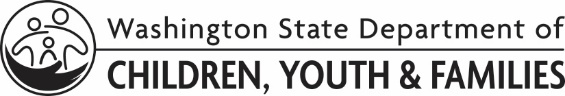 LICENSING DIVISION (LD)Acuerdos del proveedor certificado de relevoCertified Respite Provider AgreementsLICENSING DIVISION (LD)Acuerdos del proveedor certificado de relevoCertified Respite Provider AgreementsConfidencialidadConfidencialidadConfidencialidad	Entiendo que toda la información que reciba sobre un niño o su familia, como proveedor certificado de relevo, es confidencial y solamente debe revelarse a personas que participen directamente en la prestación de cuidados o en la planificación del caso, o que tengan necesidad de conocerla. Si no estoy seguro a quiénes puedo revelar información, pediré aclaraciones al trabajador social asignado al niño.	Me comprometo a mantener en estricta confidencialidad toda la información identificativa o específica del niño que se refiera a niños y familias atendidas por el Departamento de Niños, Jóvenes y Familias, como lo exigen RCW 74.04.060 y las leyes federales aplicables. Entiendo que si divulgo esta información confidencial de manera que infrinja la confidencialidad del niño o la familia dejaré de ser elegible para brindar cuidado de relevo a niños en cuidado de crianza. 	Entiendo que toda la información que reciba sobre un niño o su familia, como proveedor certificado de relevo, es confidencial y solamente debe revelarse a personas que participen directamente en la prestación de cuidados o en la planificación del caso, o que tengan necesidad de conocerla. Si no estoy seguro a quiénes puedo revelar información, pediré aclaraciones al trabajador social asignado al niño.	Me comprometo a mantener en estricta confidencialidad toda la información identificativa o específica del niño que se refiera a niños y familias atendidas por el Departamento de Niños, Jóvenes y Familias, como lo exigen RCW 74.04.060 y las leyes federales aplicables. Entiendo que si divulgo esta información confidencial de manera que infrinja la confidencialidad del niño o la familia dejaré de ser elegible para brindar cuidado de relevo a niños en cuidado de crianza. 	Entiendo que toda la información que reciba sobre un niño o su familia, como proveedor certificado de relevo, es confidencial y solamente debe revelarse a personas que participen directamente en la prestación de cuidados o en la planificación del caso, o que tengan necesidad de conocerla. Si no estoy seguro a quiénes puedo revelar información, pediré aclaraciones al trabajador social asignado al niño.	Me comprometo a mantener en estricta confidencialidad toda la información identificativa o específica del niño que se refiera a niños y familias atendidas por el Departamento de Niños, Jóvenes y Familias, como lo exigen RCW 74.04.060 y las leyes federales aplicables. Entiendo que si divulgo esta información confidencial de manera que infrinja la confidencialidad del niño o la familia dejaré de ser elegible para brindar cuidado de relevo a niños en cuidado de crianza. DisciplinaDisciplinaDisciplina	Comprendo que las medidas disciplinarias para los niños en cuidado de crianza deben ser apropiadas para la edad y el nivel de desarrollo de cada niño. Debo establecer límites y usar métodos positivos de orientación que promuevan el autocontrol, la responsabilidad por uno mismo, la autodirección, la autoestima y la cooperación.	Nunca aceptaré usar castigos físicos ni castigos que incluyan maltrato verbal, abandono, humillación o miedo, lo que incluye, pero no se limita a: nalgadas, lenguaje soez, amenazas, humillación o intimidación, encerrar a los niños durante un tiempo fuera, o métodos que interfieran con las necesidades básicas del niño, incluyendo la privación de alimentos o agua.	Comprendo que las medidas disciplinarias para los niños en cuidado de crianza deben ser apropiadas para la edad y el nivel de desarrollo de cada niño. Debo establecer límites y usar métodos positivos de orientación que promuevan el autocontrol, la responsabilidad por uno mismo, la autodirección, la autoestima y la cooperación.	Nunca aceptaré usar castigos físicos ni castigos que incluyan maltrato verbal, abandono, humillación o miedo, lo que incluye, pero no se limita a: nalgadas, lenguaje soez, amenazas, humillación o intimidación, encerrar a los niños durante un tiempo fuera, o métodos que interfieran con las necesidades básicas del niño, incluyendo la privación de alimentos o agua.	Comprendo que las medidas disciplinarias para los niños en cuidado de crianza deben ser apropiadas para la edad y el nivel de desarrollo de cada niño. Debo establecer límites y usar métodos positivos de orientación que promuevan el autocontrol, la responsabilidad por uno mismo, la autodirección, la autoestima y la cooperación.	Nunca aceptaré usar castigos físicos ni castigos que incluyan maltrato verbal, abandono, humillación o miedo, lo que incluye, pero no se limita a: nalgadas, lenguaje soez, amenazas, humillación o intimidación, encerrar a los niños durante un tiempo fuera, o métodos que interfieran con las necesidades básicas del niño, incluyendo la privación de alimentos o agua.ReligiónReligiónReligión	Comprendo que los niños tienen derecho a practicar su propia fe, o a no practicar ninguna. 	Me comprometo a nunca obligar a un niño a participar en prácticas que vayan en contra de sus creencias.	Comprendo que los niños tienen derecho a practicar su propia fe, o a no practicar ninguna. 	Me comprometo a nunca obligar a un niño a participar en prácticas que vayan en contra de sus creencias.	Comprendo que los niños tienen derecho a practicar su propia fe, o a no practicar ninguna. 	Me comprometo a nunca obligar a un niño a participar en prácticas que vayan en contra de sus creencias.FumarFumarFumar	Comprendo que está prohibido fumar en el espacio habitable, en el hogar y en cualquier vehículo utilizado para transportar a un niño en cuidado de crianza. Esto no es aplicable a ceremonias tradicionales o espirituales de nativos de Alaska o indígenas americanos, ni a ceremonias religiosas que involucren el uso de tabaco y que hayan sido aprobadas por el trabajador social asignado al niño. 	Me comprometo a cumplir con este requisito.	Comprendo que está prohibido fumar en el espacio habitable, en el hogar y en cualquier vehículo utilizado para transportar a un niño en cuidado de crianza. Esto no es aplicable a ceremonias tradicionales o espirituales de nativos de Alaska o indígenas americanos, ni a ceremonias religiosas que involucren el uso de tabaco y que hayan sido aprobadas por el trabajador social asignado al niño. 	Me comprometo a cumplir con este requisito.	Comprendo que está prohibido fumar en el espacio habitable, en el hogar y en cualquier vehículo utilizado para transportar a un niño en cuidado de crianza. Esto no es aplicable a ceremonias tradicionales o espirituales de nativos de Alaska o indígenas americanos, ni a ceremonias religiosas que involucren el uso de tabaco y que hayan sido aprobadas por el trabajador social asignado al niño. 	Me comprometo a cumplir con este requisito.Denuncias de maltrato y abandono de niñosDenuncias de maltrato y abandono de niñosDenuncias de maltrato y abandono de niños	Comprendo que, como proveedor certificad de relevo, soy un informante obligado de acuerdo con RCW 26.44.030.	Me comprometo a denunciar cualquier situación en que sospeche de maltrato o abandono en contra de un niño a mi oficina local de Servicios de Protección al Niño o al 1-866-ENDHARM (363-4276).	Comprendo que, como proveedor certificad de relevo, soy un informante obligado de acuerdo con RCW 26.44.030.	Me comprometo a denunciar cualquier situación en que sospeche de maltrato o abandono en contra de un niño a mi oficina local de Servicios de Protección al Niño o al 1-866-ENDHARM (363-4276).	Comprendo que, como proveedor certificad de relevo, soy un informante obligado de acuerdo con RCW 26.44.030.	Me comprometo a denunciar cualquier situación en que sospeche de maltrato o abandono en contra de un niño a mi oficina local de Servicios de Protección al Niño o al 1-866-ENDHARM (363-4276).Información del solicitanteInformación del solicitanteInformación del solicitanteNOMBRE DEL SOLICITANTENOMBRE DEL SOLICITANTEFECHA DE NACIMIENTOFIRMA DEL SOLICITANTEFIRMA DEL SOLICITANTEFECHA